Materials: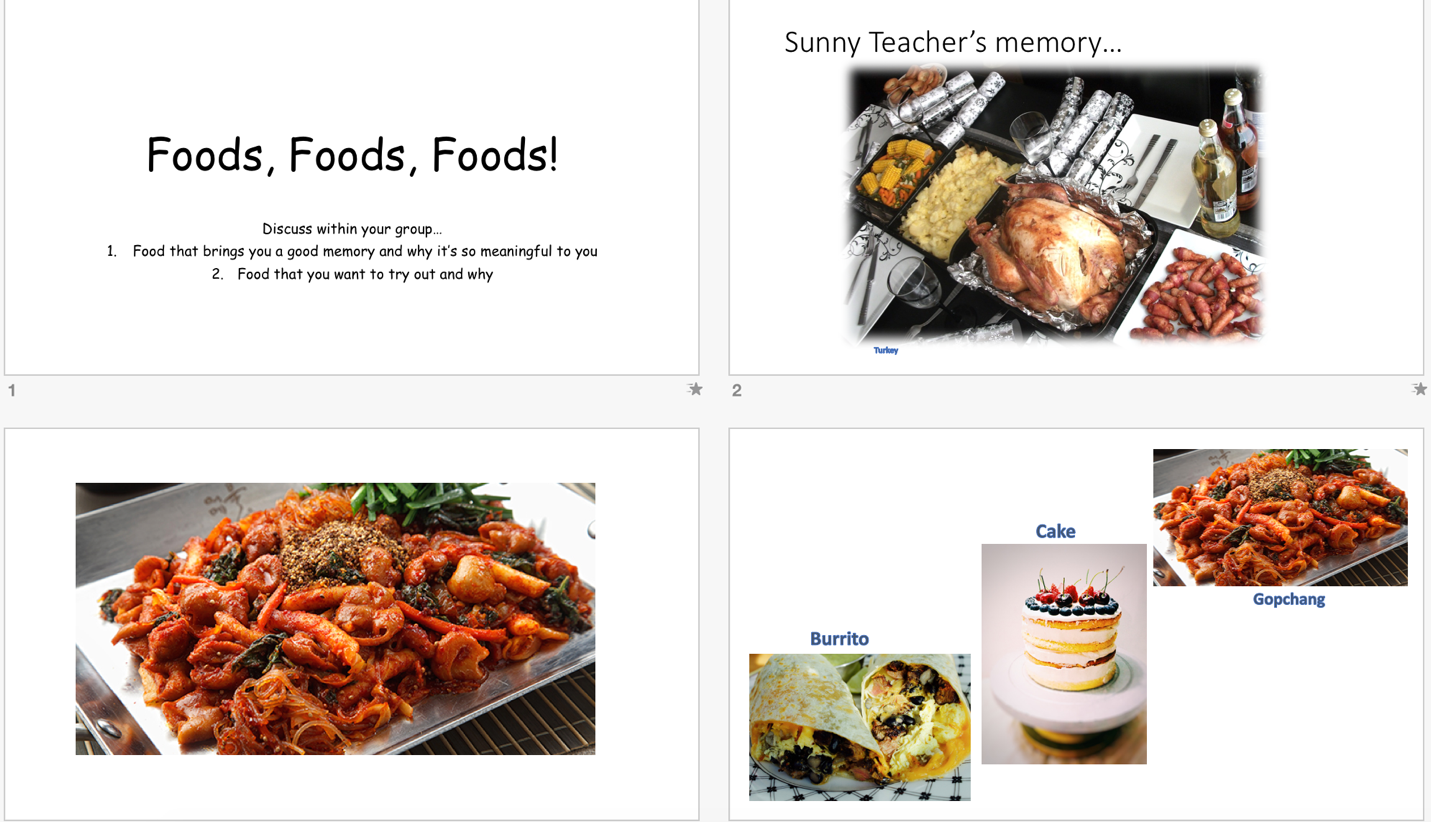 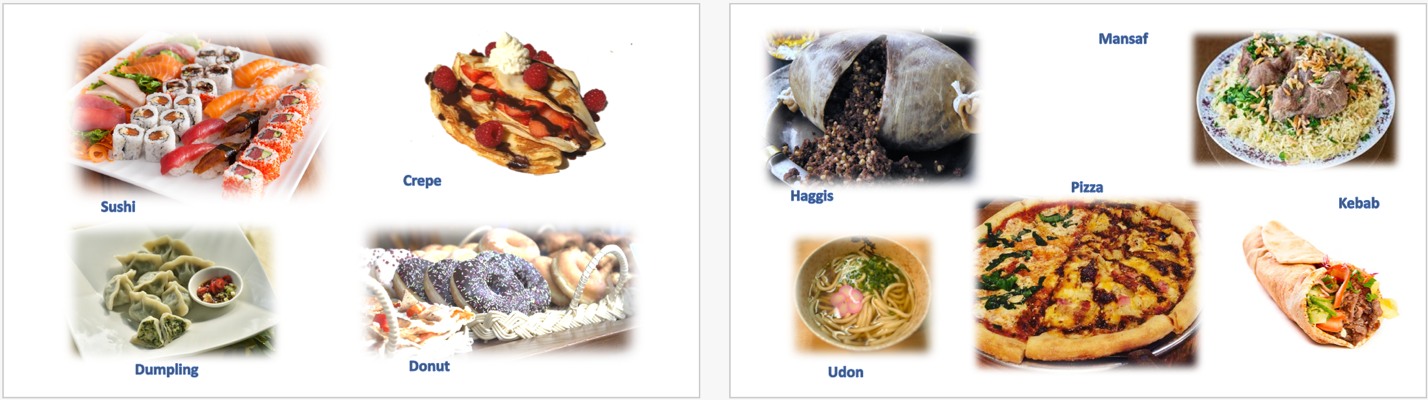 Listening   Speaking   Reading    Grammar   WritingListening   Speaking   Reading    Grammar   WritingListening   Speaking   Reading    Grammar   WritingListening   Speaking   Reading    Grammar   WritingTopic: Treat Your Parents On a Special DayTopic: Treat Your Parents On a Special DayTopic: Treat Your Parents On a Special DayTopic: Treat Your Parents On a Special DayInstructor:SunnyStudents Competency LevelPre-intermediate Number of Students:12Lesson Length:50 minMaterials: (List the Names of all materials used in the lesson. Materials must be shown at the end of this document)ComputerProjectorOverhead ScreenPictures:TurkeyGopchangBurritoCakeSushiCrepeDumplingDonutHaggisUdonMansafPizzaKebabVideo: “American Kids Try Christmas Foods from Around the World”Materials: (List the Names of all materials used in the lesson. Materials must be shown at the end of this document)ComputerProjectorOverhead ScreenPictures:TurkeyGopchangBurritoCakeSushiCrepeDumplingDonutHaggisUdonMansafPizzaKebabVideo: “American Kids Try Christmas Foods from Around the World”Materials: (List the Names of all materials used in the lesson. Materials must be shown at the end of this document)ComputerProjectorOverhead ScreenPictures:TurkeyGopchangBurritoCakeSushiCrepeDumplingDonutHaggisUdonMansafPizzaKebabVideo: “American Kids Try Christmas Foods from Around the World”Materials: (List the Names of all materials used in the lesson. Materials must be shown at the end of this document)ComputerProjectorOverhead ScreenPictures:TurkeyGopchangBurritoCakeSushiCrepeDumplingDonutHaggisUdonMansafPizzaKebabVideo: “American Kids Try Christmas Foods from Around the World”Aims: (What students will be able to achieve by participating in the activities of the lesson.  (Ss gain or get by doing…)Improve speaking skills by discussion with a group and answering teacherActivate and increase interest in English communication activity by sharing stories of teacher and students.Improve listening skills by discussion with a group, responding to teacher, and watching the video clip.Aims: (What students will be able to achieve by participating in the activities of the lesson.  (Ss gain or get by doing…)Improve speaking skills by discussion with a group and answering teacherActivate and increase interest in English communication activity by sharing stories of teacher and students.Improve listening skills by discussion with a group, responding to teacher, and watching the video clip.Aims: (What students will be able to achieve by participating in the activities of the lesson.  (Ss gain or get by doing…)Improve speaking skills by discussion with a group and answering teacherActivate and increase interest in English communication activity by sharing stories of teacher and students.Improve listening skills by discussion with a group, responding to teacher, and watching the video clip.Aims: (What students will be able to achieve by participating in the activities of the lesson.  (Ss gain or get by doing…)Improve speaking skills by discussion with a group and answering teacherActivate and increase interest in English communication activity by sharing stories of teacher and students.Improve listening skills by discussion with a group, responding to teacher, and watching the video clip.Language Skills: (Lists what activities language skills students will be using by participating in the activities of the lesson.)Reading: (Where did reading occur in the lesson?)Power-point slidesListening: (Where did listening occur in the lesson?)Group discussion; teacher talkSpeaking: (Where did speaking occur in the lesson?)Small group discussion, answering teacherWriting: (Where did writing occur in the lesson?)Language Skills: (Lists what activities language skills students will be using by participating in the activities of the lesson.)Reading: (Where did reading occur in the lesson?)Power-point slidesListening: (Where did listening occur in the lesson?)Group discussion; teacher talkSpeaking: (Where did speaking occur in the lesson?)Small group discussion, answering teacherWriting: (Where did writing occur in the lesson?)Language Skills: (Lists what activities language skills students will be using by participating in the activities of the lesson.)Reading: (Where did reading occur in the lesson?)Power-point slidesListening: (Where did listening occur in the lesson?)Group discussion; teacher talkSpeaking: (Where did speaking occur in the lesson?)Small group discussion, answering teacherWriting: (Where did writing occur in the lesson?)Language Skills: (Lists what activities language skills students will be using by participating in the activities of the lesson.)Reading: (Where did reading occur in the lesson?)Power-point slidesListening: (Where did listening occur in the lesson?)Group discussion; teacher talkSpeaking: (Where did speaking occur in the lesson?)Small group discussion, answering teacherWriting: (Where did writing occur in the lesson?)Language Systems: (Lists what language systems students will be using by participating in the activities of the lesson.)Phonology: (sound)Reading the names of the foods, discussion, teacher talkFunction (situation)     Introduction, respect, food varietyLexis (meaning)     Names of the foodsGrammar (language structure)     Description of foods and of their parents’ response Discourse: (communication) Group Discussion, responding the teacherLanguage Systems: (Lists what language systems students will be using by participating in the activities of the lesson.)Phonology: (sound)Reading the names of the foods, discussion, teacher talkFunction (situation)     Introduction, respect, food varietyLexis (meaning)     Names of the foodsGrammar (language structure)     Description of foods and of their parents’ response Discourse: (communication) Group Discussion, responding the teacherLanguage Systems: (Lists what language systems students will be using by participating in the activities of the lesson.)Phonology: (sound)Reading the names of the foods, discussion, teacher talkFunction (situation)     Introduction, respect, food varietyLexis (meaning)     Names of the foodsGrammar (language structure)     Description of foods and of their parents’ response Discourse: (communication) Group Discussion, responding the teacherLanguage Systems: (Lists what language systems students will be using by participating in the activities of the lesson.)Phonology: (sound)Reading the names of the foods, discussion, teacher talkFunction (situation)     Introduction, respect, food varietyLexis (meaning)     Names of the foodsGrammar (language structure)     Description of foods and of their parents’ response Discourse: (communication) Group Discussion, responding the teacherAssumptions: (What students must already be able to do and what concepts must already be mastered before the lesson in order to achieve the aims of the lesson.)-Students know most of the foods introduced, but may not efficiently give description about the foods in English. -Students know that the teacher will only speak English and they have to respond in English to the teacher and to their peers.Assumptions: (What students must already be able to do and what concepts must already be mastered before the lesson in order to achieve the aims of the lesson.)-Students know most of the foods introduced, but may not efficiently give description about the foods in English. -Students know that the teacher will only speak English and they have to respond in English to the teacher and to their peers.Assumptions: (What students must already be able to do and what concepts must already be mastered before the lesson in order to achieve the aims of the lesson.)-Students know most of the foods introduced, but may not efficiently give description about the foods in English. -Students know that the teacher will only speak English and they have to respond in English to the teacher and to their peers.Assumptions: (What students must already be able to do and what concepts must already be mastered before the lesson in order to achieve the aims of the lesson.)-Students know most of the foods introduced, but may not efficiently give description about the foods in English. -Students know that the teacher will only speak English and they have to respond in English to the teacher and to their peers.Anticipated Errors and Solutions: (What things might go wrong in the lesson and what the solution will be. An SOS activity should also be included)-If time is running out, shorten the discussion time in the post-activity.-If there is more time than expected, give students more time for the discussion and pick some students to share their thoughts to the whole class. (post-activity discussion)Anticipated Errors and Solutions: (What things might go wrong in the lesson and what the solution will be. An SOS activity should also be included)-If time is running out, shorten the discussion time in the post-activity.-If there is more time than expected, give students more time for the discussion and pick some students to share their thoughts to the whole class. (post-activity discussion)Anticipated Errors and Solutions: (What things might go wrong in the lesson and what the solution will be. An SOS activity should also be included)-If time is running out, shorten the discussion time in the post-activity.-If there is more time than expected, give students more time for the discussion and pick some students to share their thoughts to the whole class. (post-activity discussion)Anticipated Errors and Solutions: (What things might go wrong in the lesson and what the solution will be. An SOS activity should also be included)-If time is running out, shorten the discussion time in the post-activity.-If there is more time than expected, give students more time for the discussion and pick some students to share their thoughts to the whole class. (post-activity discussion)References:Youtube clip: https://youtu.be/-CZwFNh4utM : “American Kids Try Christmas Foods from Around the World”References:Youtube clip: https://youtu.be/-CZwFNh4utM : “American Kids Try Christmas Foods from Around the World”References:Youtube clip: https://youtu.be/-CZwFNh4utM : “American Kids Try Christmas Foods from Around the World”References:Youtube clip: https://youtu.be/-CZwFNh4utM : “American Kids Try Christmas Foods from Around the World”Lead-In or Pre-Task Part (Warm-Up Part to activate and create interest in the lesson.)Lead-In or Pre-Task Part (Warm-Up Part to activate and create interest in the lesson.)Lead-In or Pre-Task Part (Warm-Up Part to activate and create interest in the lesson.)Lead-In or Pre-Task Part (Warm-Up Part to activate and create interest in the lesson.)Materials: (List the Names of all materials used in the Lead-In or Pre-Task Part of the lesson. Materials must be shown at the end of this document)ComputerProjectorOverhead ScreenPicture: Turkey Materials: (List the Names of all materials used in the Lead-In or Pre-Task Part of the lesson. Materials must be shown at the end of this document)ComputerProjectorOverhead ScreenPicture: Turkey Materials: (List the Names of all materials used in the Lead-In or Pre-Task Part of the lesson. Materials must be shown at the end of this document)ComputerProjectorOverhead ScreenPicture: Turkey Materials: (List the Names of all materials used in the Lead-In or Pre-Task Part of the lesson. Materials must be shown at the end of this document)ComputerProjectorOverhead ScreenPicture: Turkey Time:Classroom Set Up:Student Activity and Goals:Teacher Procedure & Instructions:30 s5 min30 sWholeWholeStudentsStudents greet the teacherStudents listen to teacherStudents gather together in a groupGreeting.Tell teacher’s story about one of the most memorable food and its reasonDivide the class into two groups of sixPre-Activity or Task Familiarization Part (Presentation Part Presenting the language structure to be covered in the lesson. Prepares students for the communication activity.)Pre-Activity or Task Familiarization Part (Presentation Part Presenting the language structure to be covered in the lesson. Prepares students for the communication activity.)Pre-Activity or Task Familiarization Part (Presentation Part Presenting the language structure to be covered in the lesson. Prepares students for the communication activity.)Pre-Activity or Task Familiarization Part (Presentation Part Presenting the language structure to be covered in the lesson. Prepares students for the communication activity.)Materials: (List the Names of all materials used in the Pre-Activity or Task Familiarization Part of the lesson. Materials must be shown at the end of this document)ComputerProjectorOverhead ScreenQuestions on the slideMaterials: (List the Names of all materials used in the Pre-Activity or Task Familiarization Part of the lesson. Materials must be shown at the end of this document)ComputerProjectorOverhead ScreenQuestions on the slideMaterials: (List the Names of all materials used in the Pre-Activity or Task Familiarization Part of the lesson. Materials must be shown at the end of this document)ComputerProjectorOverhead ScreenQuestions on the slideMaterials: (List the Names of all materials used in the Pre-Activity or Task Familiarization Part of the lesson. Materials must be shown at the end of this document)ComputerProjectorOverhead ScreenQuestions on the slideTime:Classroom Set Up:Student Activity and Goals:Teacher Procedure & Instructions:1 min6 min3 minWholeGroupWholeStudents see the screen and read the instruction.Elicit the stories from the students.Two students share their stories and the others listen to them.Show the first power-point slide that says “Discuss within a group about food that brings a good memory and the why it’s meaningful.”Elicit the stories from the students.Pick two students and ask them to share their story to the whole class.Main Activity or Task Realization Part (Practice to Production Part Teacher lead practice of the language presented and move to communication based more student centered activity)Main Activity or Task Realization Part (Practice to Production Part Teacher lead practice of the language presented and move to communication based more student centered activity)Main Activity or Task Realization Part (Practice to Production Part Teacher lead practice of the language presented and move to communication based more student centered activity)Main Activity or Task Realization Part (Practice to Production Part Teacher lead practice of the language presented and move to communication based more student centered activity)Materials: (List the Names of all materials used in the Main Activity or Task Realization Part of the lesson. Materials must be shown at the end of this document)ComputerProjectorOverhead ScreenPictures:GopchangBurritoCakeSushiCrepeDumplingDonutHaggisUdonMansafPizzaKebabMaterials: (List the Names of all materials used in the Main Activity or Task Realization Part of the lesson. Materials must be shown at the end of this document)ComputerProjectorOverhead ScreenPictures:GopchangBurritoCakeSushiCrepeDumplingDonutHaggisUdonMansafPizzaKebabMaterials: (List the Names of all materials used in the Main Activity or Task Realization Part of the lesson. Materials must be shown at the end of this document)ComputerProjectorOverhead ScreenPictures:GopchangBurritoCakeSushiCrepeDumplingDonutHaggisUdonMansafPizzaKebabMaterials: (List the Names of all materials used in the Main Activity or Task Realization Part of the lesson. Materials must be shown at the end of this document)ComputerProjectorOverhead ScreenPictures:GopchangBurritoCakeSushiCrepeDumplingDonutHaggisUdonMansafPizzaKebabTime:Classroom Set Up:Student Activity and Goals:Teacher Procedure & Instructions:1 min1 min6 min1 min1 min2 min2 minWholeWholeWholeStudentsWholePairWhole Students see the screen.Students answer the questions.Students answer the questions.Students pair up.Students listen to the teacher.Students share their stories.Two students share their stories and the others listen to them.Show the first food picture on the screen. Ask few questions about the food such as when it is eaten, what it tastes like, etc.Repeat this activity for the other pictures.Pair up the students with person sitting at the same table.Ask students which food they want to treat their parents with and have them share their ideas within pairs.Elicit student’s thoughts. Pick two students to share their stories to the whole class.Post Activity or Post Task Part (Wrap-Up Part Close the Lesson on a high note to and consolidate language learned in a communication based activity new situation.)Post Activity or Post Task Part (Wrap-Up Part Close the Lesson on a high note to and consolidate language learned in a communication based activity new situation.)Post Activity or Post Task Part (Wrap-Up Part Close the Lesson on a high note to and consolidate language learned in a communication based activity new situation.)Post Activity or Post Task Part (Wrap-Up Part Close the Lesson on a high note to and consolidate language learned in a communication based activity new situation.)Materials: (List the Names of all materials used in the Post Activity or Post Task Part of the lesson. Materials must be shown at the end of this document)“American Kids Try Christmas Foods from Around the World” videoMaterials: (List the Names of all materials used in the Post Activity or Post Task Part of the lesson. Materials must be shown at the end of this document)“American Kids Try Christmas Foods from Around the World” videoMaterials: (List the Names of all materials used in the Post Activity or Post Task Part of the lesson. Materials must be shown at the end of this document)“American Kids Try Christmas Foods from Around the World” videoMaterials: (List the Names of all materials used in the Post Activity or Post Task Part of the lesson. Materials must be shown at the end of this document)“American Kids Try Christmas Foods from Around the World” videoTime:Classroom Set Up:Student Activity and Goals:Teacher Procedure Instructions:1 min5 min6 min2 minWholeWholeWholeWholeStudents listen to teacher.Students watch the video.Students share their thoughts to whole class.Students listen.Introduce the video clip they are going to watch.Play the video.Elicit the students’ imagination of their parents’ reaction to the food they are introduced. Close by saying appreciation to the students for participating in the class and discussion 